Day in the Life of the Hudson River 10/20/16 Data(Saltfront ~ RM 83)(Above the Troy Dam and the Head of Tide)RIVER MILE 154Peebles Island State Park, Waterford, NYBecky Zimmerman, Angela Jones and Raquel Santiago-ParkerPine Hills Elementary School 64 students – 4th grade, 11 adults total4247.051’N and 7340.706 W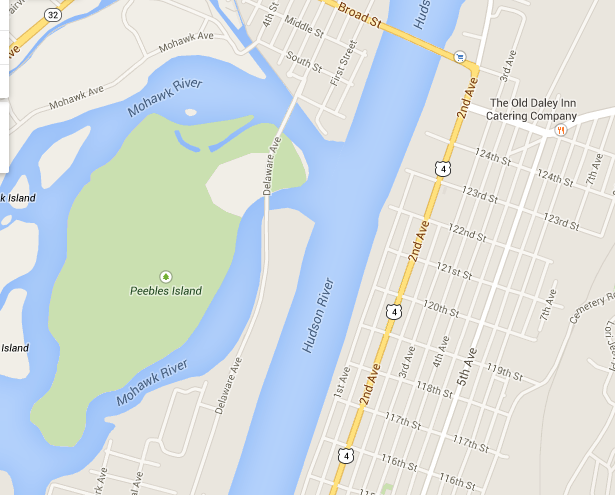 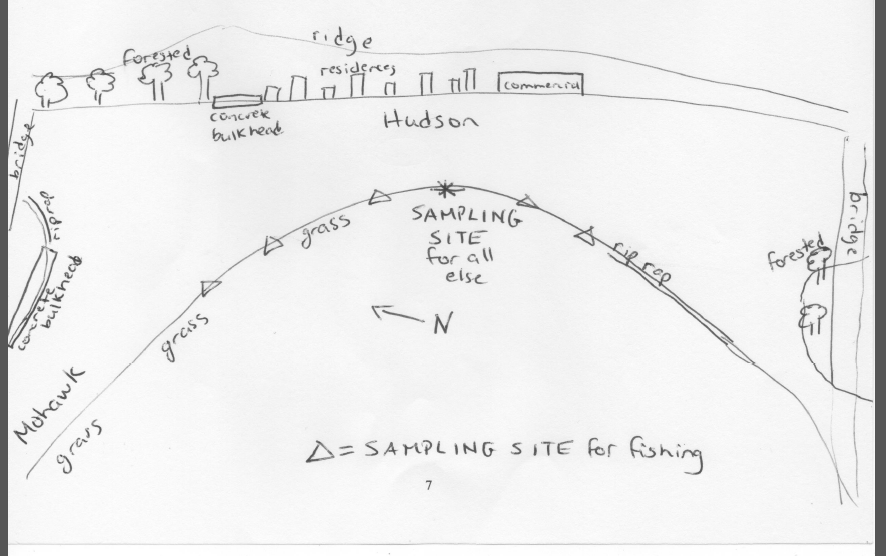 Location: Pavilion at Pebbles Island Park at the confluence of the Hudson River and the Mohawk River, Waterford, NYArea: Park just north of the Troy dam at the pavilion, grassy embankment, rip rap – sampled by the pavilion area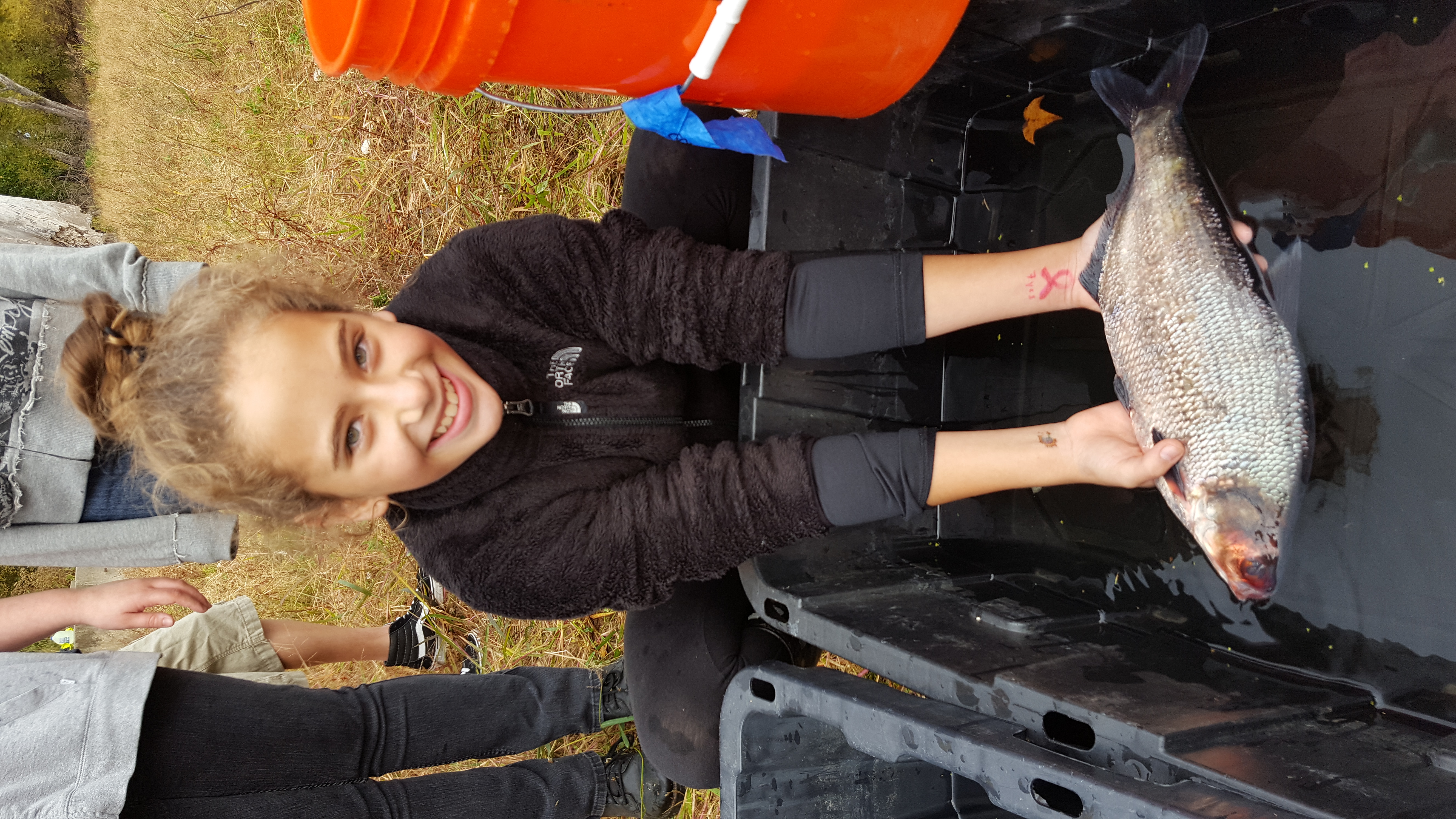 Surrounding Land Use: 75% grassy, 25% riprapSampling Site: Park area Shoreline: riprapPlants in area: noneWater depth: 12 - 36 inchesRiver Bottom description: muddy TimeTimeReading 1Reading 2CommentsPhysical  Air Temperature10:27 AM12:50 PM10:27 AM12:50 PM60F58F15.6C14.4CWind Speed10:27 AM11:16 AM11:54 AM12:50 PM10:27 AM11:16 AM11:54 AM12:50 PMBeaufort 1Beaufort 1Beaufort 2Beaufort 3Anenometer kts. 0.9 m/s1.6 m/s3.0 m/s3.6 m/sCloud CoverStarted as mostly cloudyStarted as mostly cloudyThen became overcastThen began to rain steadilyWeather todaySteady rain Steady rain Steady rain Steady rain Steady rain Weather recentlyNo rain, warmNo rain, warmNo rain, warmNo rain, warmNo rain, warmWater surfaceCalm Water Temperature10:27 AM11:16 AM11:54 PM12:50 PM16C16161616C16161660F606060Turbidity –long  site tubeaverages  & standard deviation10:27 AM - 	12:50 PMCompletely clear – no reading possibleCompletely clear – no reading possibleChemicalTime Water Temp Water TempppmsaturationDO  - Lamotte Earth Force Low test water monitoring kit10:27 AM – 12:50 PM 16 C16 C2.7 ppm26 % sat.pH – indicator solution12:27 PM778.8778.8Average 7.5Fish Catch – 10 ft. net Number Species  Species  Size largest10ft - 1 cm mesh- 10m pull75Banded killifishBanded killifish96 mm10:27 AM -12:50 PM122Spottail shinerSpottail shiner62 mm5DarterDarter45 mmDIV 3TOTALTOTAL202 Water Level Time Height Height Change Change RateThis is above the head of tide. Water level changes have to do with releases that occur from hydro plant that empties into the river below Cohoes Falls.10:27AM22.5 cm22.5 cmThis is above the head of tide. Water level changes have to do with releases that occur from hydro plant that empties into the river below Cohoes Falls.11:16 AM20 cm20 cmFalling0.05 cm/minThis is above the head of tide. Water level changes have to do with releases that occur from hydro plant that empties into the river below Cohoes Falls.11:54 AM15 cm15 cmFalling0.13 cm/minThis is above the head of tide. Water level changes have to do with releases that occur from hydro plant that empties into the river below Cohoes Falls.1250 PM13.8 cm13.8 cmFalling-0.02 cm/minWater Flow Velocity Time Rate of flow Rate of flow All flow is SouthThis is not a tidal current just flow. At the confluence of two waterways the water direction can change.10:27 AM10.2 cm/sec10.2 cm/secThis is not a tidal current just flow. At the confluence of two waterways the water direction can change.11:16 AM1.6 cm/sec 1.6 cm/sec This is not a tidal current just flow. At the confluence of two waterways the water direction can change.11:54 AM3.4 cm/sec3.4 cm/secThis is not a tidal current just flow. At the confluence of two waterways the water direction can change.12:50 PM4.2 cm/sec4.2 cm/secBoat Traffic1:09 PMBARGEBARGENorthEmpty (C)10:37 AMSouthRecreationalOther hawksSeagullsSeagullsSandpiperducks